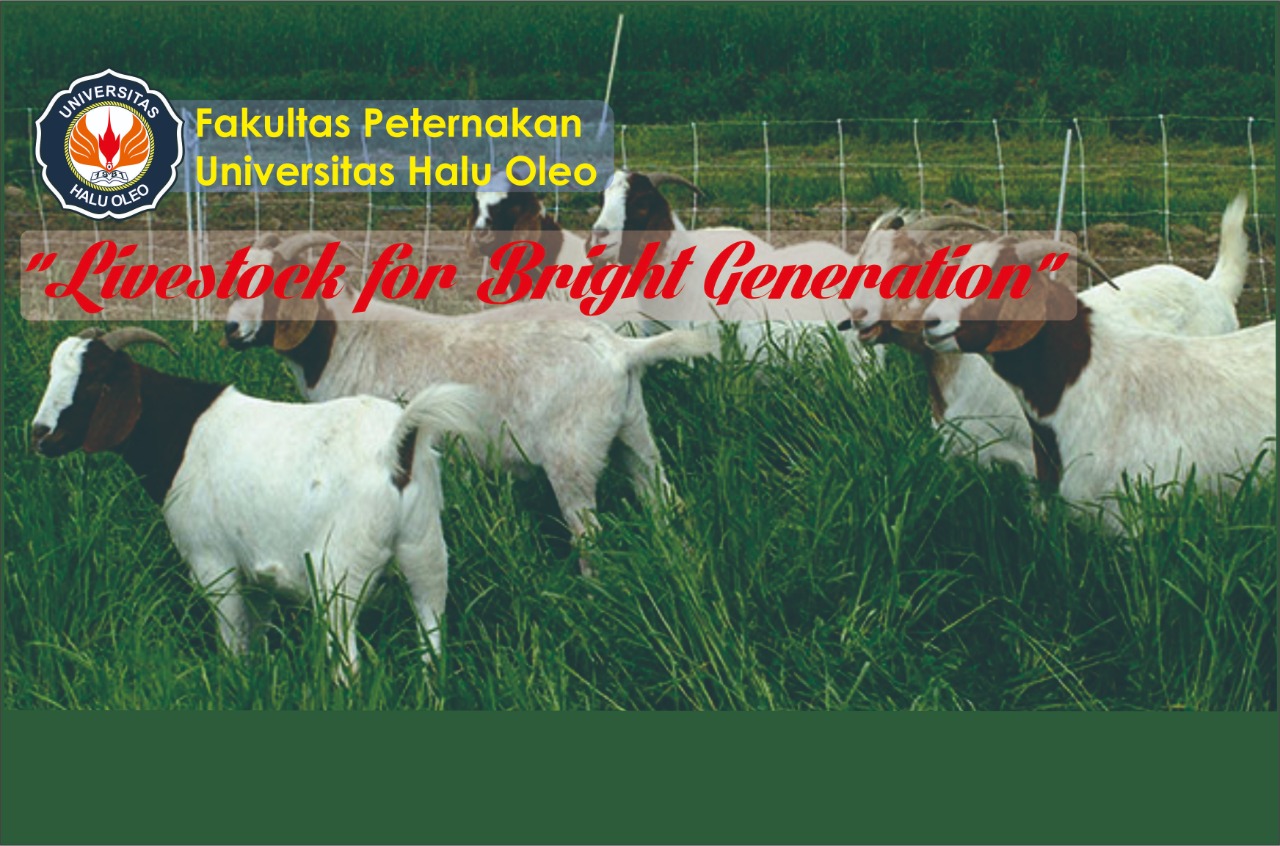 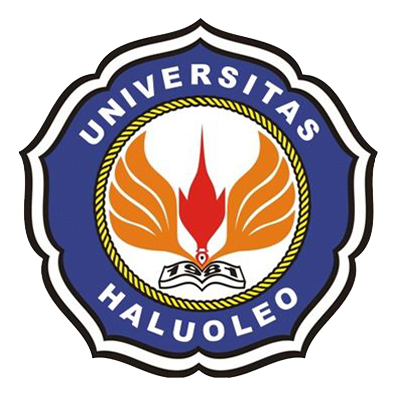 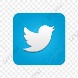 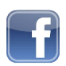 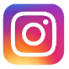 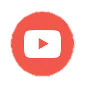 MENUSUB MENUTENTANG KAMIVisi & MisiSejarah Struktur OrganisasiTenaga DosenTenaga KependidikanStatistik MahasiswaAKADEMIK MinatStatus AkreditasiKurikulum Kalender AkademikUnit PendukungPENELITIANRisetKerjasama Publikasi PENGABDIAN MASYARAKATPengabdian MasyarakatKerjasamaPublikasiKEMAHASISWAAN & ALUMNIOrganisasi KemahasiswaanBeasiswaTracer Study AlumniTracer Study PenggunaLowongan KerjaDOKUMEN(Catatan: Daftar Tampil Dokumen dalam Tabel untuk di-DOWNLOAD)MENUSUB MENUHOMEABOUT USVision and missionHistoryOrganizational StructureLecturersSupporting StaffStudent StatisticsACADEMICDepartement Accreditation StatusCurriculumAcademic CalendarSupporting UnitRESEARCHResearchCooperationPublicationCOMMUNITY SERVICECommunity ServiceCooperationPublicationSTUDENT AFFAIRS & ALUMNIStudent organizationsScholarshipAlumni Tracer StudyUser Tracer StudyJob OpportunitiesDOCUMENT(Catatan: Daftar Tampil Dokumen dalam Tabel untuk di-DOWNLOAD)